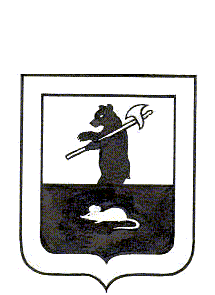 АДМИНИСТРАЦИЯ ГОРОДСКОГО ПОСЕЛЕНИЯ МЫШКИНПОСТАНОВЛЕНИЕг. Мышкин31.03.2017г.                                                                     № 72Об утверждении муниципальной программы«Развитие сети автомобильных дорог городского поселения Мышкин на 2017-2019 годы»В соответствии с  Федеральным законом от 6 октября  № 131-ФЗ «Об общих принципах организации местного самоуправления в Российской Федерации», решением Муниципального Совета городского поселения Мышкин от 22 декабря 2016 года № 38 «О бюджете городского поселения Мышкин  на 2017 год и на плановый период 2018 и 2019 годов», постановлением Администрации городского поселения Мышкин от 14 ноября 2016 года № 403 «Об утверждении Положения о разработке, утверждении, реализации и оценке эффективности муниципальных программ в городском поселении Мышкин», ПОСТАНОВЛЯЕТ:1. Утвердить муниципальную программу «Развитие сети автомобильных дорог городского поселения Мышкин на 2017-2019 годы» (приложение № 1).           2. Настоящее постановление разместить на официальном сайте Администрации  городского поселения Мышкин в сети Интернет.          3. Контроль за исполнением настоящего постановления возложить на заместителя Главы Администрации городского поселения Мышкин               Кошутину А.А.            4. Настоящее постановление вступает в силу с момента подписания.Глава городского поселения Мышкин                                                                               Е.В. ПетровПриложение № 1к постановлению Администрации городского поселения Мышкинот «31» 03.2017г. № 72 ПАСПОРТ МУНИЦИПАЛЬНОЙ ПРОГРАММЫI. Общая характеристика сферы реализации муниципальной программыДорожное хозяйство является одной из отраслей экономики, развитие которой напрямую зависит от общего состояния экономики района, и в то же время дорожное хозяйство как один из элементов инфраструктуры экономики оказывает влияние на ее развитие.Автомобильный транспорт как один из самых распространенных, мобильных видов транспорта требует наличия развитой сети автомобильных дорог с комплексом различных инженерных сооружений на них. Автомобильные дороги, являясь сложными инженерно-техническими сооружениями, имеют ряд особенностей, а именно:- автомобильные дороги представляют собой материалоемкие, трудоемкие линейные сооружения, содержание которых требует больших финансовых затрат;- в отличие от других видов транспорта автомобильный – наиболее доступный для всех видов транспорта, а его неотъемлемый элемент – автомобильная дорога – доступен абсолютно всем гражданам, водителям и пассажирам транспортных средств, и пешеходам;- помимо высокой первоначальной стоимости строительства, текущий ремонт и содержание автомобильных дорог также требуют больших затрат.Как и любой товар, автомобильная дорога обладает определенными потребительскими свойствами, а именно: удобство и комфортность передвижения; скорость движения; пропускная способность; безопасность движения; экономичность движения; долговечность; стоимость содержания; экологическая безопасность.Оценка влияния дорожного хозяйства на экономику включает целый ряд более сложных проблем, чем оценка экономических затрат. Это определяется рядом причин. Во-первых, ряд положительных результатов, таких, как повышение комфорта и удобства поездок за счет улучшения качественных показателей сети дорог или экономия времени за счет качества дорог, не может быть выражен в денежном эквиваленте. Во-вторых, результат в форме снижения транспортных затрат, который касается большого количества граждан, трудно спрогнозировать.В-третьих, некоторые положительные результаты, связанные с совершенствованием сети автомобильных дорог, могут быть достигнуты в различных сферах экономики. Поэтому оценить их в количественных показателях представляется не всегда возможным.Показателями улучшения состояния дорожной сети являются:- снижение текущих издержек, в первую очередь для пользователей автомобильных дорог;-  стимулирование общего экономического развития прилегающих территорий;- снижение числа дорожно-транспортных происшествий и нанесенного материального ущерба; - повышение комфорта и удобства поездок.II. Цель(и) и целевые показатели муниципальной программыГлавной целью Программы является развитие дорожной сети и приведение ее в нормативное состояние в результате строительства, реконструкции, ремонта и содержания на территории городского поселения Мышкин. Для реализации этой цели необходимо решение следующих задач:- обеспечение ремонта существующей дорожной сети; - организация содержания автомобильных дорог общего пользования в соответствии с нормативными требованиями; - обеспечение непрерывного и безопасного дорожного движения, сокращение числа дорожно-транспортных происшествий.В результате реализации Программы будет достигнуто:- обеспечение сохранности автомобильных дорог, устранение очагов аварийности, ликвидация и профилактика возникновения опасных участков на сети автомобильных дорог, снижение негативных воздействий автомобильного транспорта и автомобильных дорог на состояние окружающей среды;- совершенствование методов и способов проведения дорожных работ, внедрение новых технологий и материалов, применяемых при осуществлении дорожного строительства, направленных на повышение срока службы дорожных сооружений и мостовых конструкций;- обеспечение и повышение безопасности дорожного движения автотранспорта и людей.Сведения о целевых показателях (индикаторах) муниципальной программы «Развитие сети автомобильных дорог городского поселения Мышкин на 2017-2019 годы»III.План мероприятий муниципальной программыСистема программных мероприятийIV. Методика оценки эффективности муниципальной программы.Стратегическая результативность муниципальной программы - степень достижения показателей целей муниципальной программы на конец отчетного периода. Различают промежуточную результативность (ежегодно по итогам года накопительным итогом) и итоговую стратегическую результативность (на момент завершения муниципальной программы).Расчет индекса стратегической результативности муниципальной программы производится в соответствии с Приложением № 4 к Положению, утвержденному постановлением Администрации городского поселения Мышкин от 14.11.2016 № 403 «Об утверждении Положения о разработке, утверждении, реализации и оценке эффективности муниципальных программ в городском поселении Мышкин» V. Финансовое обеспечение муниципальной программы«Развитие сети автомобильных дорог городскогопоселения Мышкин на 2017-2019 годы»1Наименование муниципальной программыМуниципальная программа «Развитие сети автомобильных дорог городского поселения Мышкин на 2017-2019 годы»2Заказчик муниципальной программыМУ «Администрация городского поселения Мышкин»3Ответственный исполнитель муниципальной программыНачальник МУ «Управление городского хозяйства»4Сроки реализации муниципальной программы2017-2019 годы5Основные цели муниципальной программы1.Развитие дорожной сети и приведение её в нормативное состояние в результате строительства, реконструкции, ремонта и содержания на территории городского поселения Мышкин;6Основные задачи муниципальной программы1.Обеспечение ремонта существующей дорожной сети.2.Организация содержания автомобильных дорог общего пользования в соответствии с нормативными требованиями.3.Обеспечение непрерывного и безопасного дорожного движения, сокращение числа дорожно-транспортных происшествий.7Объемы и источники финансирования муниципальной программыОбщая потребность в финансовых средствах – 23 129,309 тыс. руб., из них:- средства бюджета городского поселения Мышкин – 10 986,308 тыс. руб.- средства областного бюджета Ярославской области – 12 143,001 тыс. руб.,в т.ч. по годам реализации:2017 год - 20 709,309 тыс. руб.;2018 год – 1 210,0 тыс. руб.;2019 год – 1 210,0 тыс. руб.8Ожидаемые результатыРеализация программы позволит: - обеспечение сохранности автомобильных дорог, устранение очагов аварийности, ликвидация и профилактика возникновения опасных участков на сети автомобильных дорог, снижение негативных воздействий автомобильного транспорта и автомобильных дорог на состояние окружающей среды;- совершенствование методов и способов проведения дорожных работ, внедрение новых технологий и материалов, применяемых при осуществлении дорожного строительства, направленных на повышение срока службы дорожных сооружений и мостовых конструкций;- обеспечение и повышение безопасности дорожного движения автотранспорта и людей.9Перечень подпрограмм и основных мероприятийОсновные мероприятия:1. Оплата кредиторской задолженности за 2016 год;2. Содержание дорог;3. Возмещение части затрат, возникших в связи с оказанием услуг по перевозке пассажиров маршрутным такси;4. Ремонт автомобильных дорог.Наименование показателяЕдиница измеренияЗначение показателяЗначение показателяЗначение показателяЗначение показателяНаименование показателяЕдиница измеренияБазовое 2016 год2017 год плановое2018 год плановое2019 год плановое123456Общая протяженность дорог всегокм37,12037,12037,12037,120в том числе с твердым покрытиемкм23,0323,0323,0323,03Доля протяженности автомобильных дорог,  отвечающих нормативным требованиям, в общей протяженности автомобильных дорог общего пользования%62626262Протяженность отремонтированных автомобильных дорог общего пользования.км/п.м.01,04200№ п/пСодержание мероприятияЦель мероприятияИсполнительСрок исполненияИсточник финансированияОбъем финансирования по годам (тыс. руб.)Объем финансирования по годам (тыс. руб.)Объем финансирования по годам (тыс. руб.)Всего№ п/пСодержание мероприятияЦель мероприятияИсполнительСрок исполненияИсточник финансирования201720182019Всего123456789101.  Оплата кредиторской задолженность за 2016 год1.  Оплата кредиторской задолженность за 2016 год1.  Оплата кредиторской задолженность за 2016 год1.  Оплата кредиторской задолженность за 2016 год1.  Оплата кредиторской задолженность за 2016 год1.  Оплата кредиторской задолженность за 2016 год1.  Оплата кредиторской задолженность за 2016 год1.  Оплата кредиторской задолженность за 2016 год1.  Оплата кредиторской задолженность за 2016 год1.  Оплата кредиторской задолженность за 2016 год1.1.Зимнее содержание дорог в городском поселении МышкинОбщедоступность проезда в населенном пунктеАдминистрация ГП МышкинI, II кварталОбластной бюджет478,197--478,1971.2.Летнее содержание дорог в городском поселении МышкинОрганизация ямочного ремонта, дорожной разметки, очистки дорог от пескаАдминистрация ГП МышкинI кварталОбластной бюджет1072,434--1072,434ИтогоИтогоИтогоИтогоИтогоИтого1550,631--1550,6312. Содержание дорог2. Содержание дорог2. Содержание дорог2. Содержание дорог2. Содержание дорог2. Содержание дорог2. Содержание дорог2. Содержание дорог2. Содержание дорог2. Содержание дорог2.1.Зимнее содержание дорог в городском поселении МышкинОбщедоступность проезда в населенном пунктеАдминистрация ГП МышкинI, IV кварталМестный бюджет 265,1101080,01080,02425,1102.1.Зимнее содержание дорог в городском поселении МышкинОбщедоступность проезда в населенном пунктеАдминистрация ГП МышкинI, IV кварталОбластной бюджет2821,4562821,4562.2.Летнее содержание дорог в городском поселении МышкинЯмочный ремонт, дорожная разметка, очистка дорог от песка и мусораАдминистрация ГП МышкинII-III кварталМестный бюджет 54,890--54,8902.2.Летнее содержание дорог в городском поселении МышкинЯмочный ремонт, дорожная разметка, очистка дорог от песка и мусораАдминистрация ГП МышкинII-III кварталОбластной бюджет1042,9141042,9142.3.Обеспечение безопасности движения пешеходовПриобретение и установка барьерных ограждений, обустройство тротуаровАдминистрация ГП МышкинII-III кварталМестный бюджет500,0--500,0ИтогоИтогоИтогоИтогоИтогоИтого4684,3701080,01080,06844,3703. Возмещение части затрат, возникших в связи с оказанием услуг по перевозке пассажиров маршрутным такси3. Возмещение части затрат, возникших в связи с оказанием услуг по перевозке пассажиров маршрутным такси3. Возмещение части затрат, возникших в связи с оказанием услуг по перевозке пассажиров маршрутным такси3. Возмещение части затрат, возникших в связи с оказанием услуг по перевозке пассажиров маршрутным такси3. Возмещение части затрат, возникших в связи с оказанием услуг по перевозке пассажиров маршрутным такси3. Возмещение части затрат, возникших в связи с оказанием услуг по перевозке пассажиров маршрутным такси3. Возмещение части затрат, возникших в связи с оказанием услуг по перевозке пассажиров маршрутным такси3. Возмещение части затрат, возникших в связи с оказанием услуг по перевозке пассажиров маршрутным такси3. Возмещение части затрат, возникших в связи с оказанием услуг по перевозке пассажиров маршрутным такси3. Возмещение части затрат, возникших в связи с оказанием услуг по перевозке пассажиров маршрутным такси3.1.Субсидии на возмещение части затрат, возникших в связи с оказанием услуг по перевозке пассажиров городским маршрутным такси на территории городского поселения МышкинОрганизация транспортного обслуживания населения в границах городского поселения МышкинАдминистрация ГП МышкинВ течение 30 календарных дней со дня поступления документов Местный бюджет130,0130,0130,0390,0ИтогоИтогоИтогоИтогоИтогоИтого130,0130,0130,0390,04. Ремонт автомобильных дорог4. Ремонт автомобильных дорог4. Ремонт автомобильных дорог4. Ремонт автомобильных дорог4. Ремонт автомобильных дорог4. Ремонт автомобильных дорог4. Ремонт автомобильных дорог4. Ремонт автомобильных дорог4. Ремонт автомобильных дорог4. Ремонт автомобильных дорог4.1.Ремонт улицы ГазовиковПриведение состояния дороги к нормативным требованиямАдминистрация ГП МышкинIV кварталМестный бюджет7616,308--7616,3084.1.Ремонт улицы ГазовиковПриведение состояния дороги к нормативным требованиямАдминистрация ГП МышкинIV кварталОбластной бюджет6728,06728,0ИтогоИтогоИтогоИтогоИтогоИтого14344,308--14344,308ВСЕГО по программеВСЕГО по программеВСЕГО по программеВСЕГО по программеВСЕГО по программеВСЕГО по программе20709,3091210,01210,023129,309Источник финансированияВсегоОценка расходов (тыс. руб.), в том числе по годам реализацииОценка расходов (тыс. руб.), в том числе по годам реализацииОценка расходов (тыс. руб.), в том числе по годам реализацииИсточник финансированияВсего2017201820191. Оплата кредиторской задолженность за 2016 год1550,6311550,631--Бюджет ГП Мышкин----Областной бюджет1550,6311550,631--2. Содержание дорог6844,3704684,3701080,01080,0Бюджет ГП Мышкин2980,0820,01080,01080,0Областной бюджет3864,3703864,370--3. Возмещение части затрат, возникших в связи с оказанием услуг по перевозке пассажиров маршрутным такси390,0130,0130,0130,0Бюджет ГП Мышкин390,0130,0130,0130,0Областной бюджет----4. Ремонт автомобильных дорог14344,30814344,308--Бюджет ГП Мышкин7616,3087616,308--Областной бюджет6728,06728,0--Итого по Программе:23129,30920709,3091210,01210,0Бюджет ГП Мышкин10986,3088566,3081210,01210,0Областной бюджет12143,00112143,001--